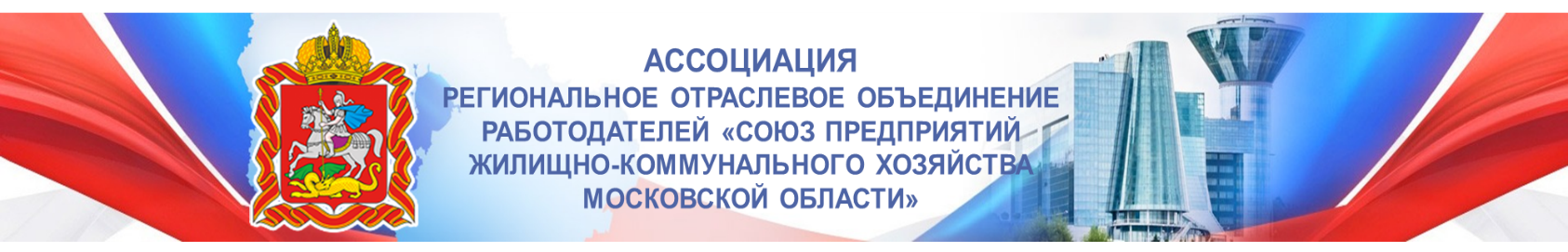 143909, Московская область, город Балашиха, улица Звёздная д. 7 Бтел./факс 8 (495) 285-63-53, e-mail: Aroor.zhkh@mail.ru, www. роор-спжкх-мо.рфОГРН 1175000004211, ИНН 5001115349, КПП 500101001Руководителю центра оценки
квалификаций
 Ассоциации «РООР «Союз
предприятий ЖКХ МО»Абросимовой Н.В.     ЗАЯВЛЕНИЕЯ,							_______________________________________,(Ф.И.О., дата рождения)Сведения о документе, удостоверяющем личность:	наименование документа_ 		___, серия  		, номер  	, дата выдачи            	,
кем выдан												___прошу допустить меня к сдаче профессионального экзамена по квалификации  ________________________________________________________________________________ (наименование квалификации)Контактные данные:адрес регистрации по месту жительства    							____контактный телефон:____		_______________			_____________________,адрес электронной почты: __________________________________________________________С Правилами проведения центром оценки квалификаций независимой оценки квалификации в форме профессионального экзамена, утвержденными Постановлением Правительства Российской Федерации от 16 ноября 2016 г. № 1204 ознакомлен(а).О результатах рассмотрения заявления и комплекта документов прошу информировать по адресу электронной почты: 									О готовности оформления свидетельства о квалификации или заключения о прохождении профессионального экзамена прошу уведомить:                                по контактному телефону / по адресу электронной почты		
					(нужное подчеркнуть)Свидетельство о квалификации или заключение о прохождении профессионального экзамена получу лично, непосредственно в ЦОК или прошу направить заказным почтовым отправлением с уведомлением о вручении по адресу (нужное подчеркнуть):почтовый адрес:______________________________________________________________Приложения:Копия паспорта или иного документа, удостоверяющего личность соискателя;Копии документов об образовании, переподготовке и повышении квалификации;Копия документа о квалификационном уровне (при наличии);Копия документа, подтверждающего стаж работы (трудовая).Копии прочих документов                          2020 г.            ____________ 	   	     				дата	подпись                                                        расшифровка подписиСОГЛАСИЕ НА ОБРАБОТКУ ПЕРСОНАЛЬНЫХ ДАННЫХВ соответствии с Федеральным законом от 27.07.2006 г. № 152-ФЗ «О персональных данных» даю согласие Совету по профессиональным квалификациям в жилищно-коммунальном хозяйстве в лице Ассоциации «Региональное отраслевое объединение работодателей «Союз предприятий жилищно-коммунального хозяйства Московской области» на обработку моих персональных данных, указанных в настоящем заявлении и прилагаемых к нему документах, а именно: фамилия, имя, отчество, дата и место рождения, номер основного документа, удостоверяющего личность, и сведения о дате выдачи указанного документа и выдавшем его органе, месте проживания (регистрации), сведения о месте работы, сведения об образовании и квалификации с целью прохождения профессионального экзамена, результатах прохождении профессионального экзамена и присвоении квалификации, выдачи свидетельства о квалификации (заключения о прохождении профессионального экзамена), внесения и хранения соответствующей информации в реестре независимой оценки квалификации в соответствии с Федеральным законом от 3 июля 2016 г. № 238-ФЗ «О независимой оценке квалификации».Я уведомлен(а) и понимаю, что под обработкой персональных данных подразумевается совершение следующих действий (операций): сбор, обработка (в том числе автоматизированная), запись, систематизация, накопление, хранение, уточнение (обновление, изменение), извлечение, использование, подтверждение, передача (распространение, предоставление, доступ), обезличивание, блокирование, удаление, уничтожение персональных данных по истечению срока действия согласия в соответствии с Федеральным законом от 27.07.2006г. № 152-ФЗ «О персональных данных».Настоящее согласие на обработку персональных данных действует бессрочно и может быть отозвано посредством личного заявления субъекта персональных данных.           		 2020 г.                     ____________ 	   	                     				                            дата	подпись                                                        расшифровка подписи